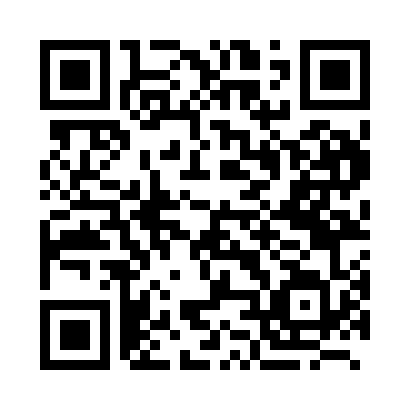 Prayer times for Garadaha, BangladeshWed 1 May 2024 - Fri 31 May 2024High Latitude Method: NonePrayer Calculation Method: University of Islamic SciencesAsar Calculation Method: ShafiPrayer times provided by https://www.salahtimes.comDateDayFajrSunriseDhuhrAsrMaghribIsha1Wed4:065:2711:593:266:317:522Thu4:055:2611:593:256:317:533Fri4:045:2611:593:256:327:534Sat4:035:2511:583:256:327:545Sun4:025:2411:583:246:337:556Mon4:025:2411:583:246:337:567Tue4:015:2311:583:246:347:568Wed4:005:2211:583:246:347:579Thu3:595:2211:583:246:357:5810Fri3:585:2111:583:236:357:5811Sat3:585:2111:583:236:367:5912Sun3:575:2011:583:236:368:0013Mon3:565:2011:583:236:378:0014Tue3:555:1911:583:236:378:0115Wed3:555:1911:583:226:388:0216Thu3:545:1811:583:226:388:0317Fri3:535:1811:583:226:398:0318Sat3:535:1711:583:226:398:0419Sun3:525:1711:583:226:408:0520Mon3:525:1711:583:226:408:0521Tue3:515:1611:583:216:418:0622Wed3:515:1611:583:216:418:0723Thu3:505:1511:593:216:428:0724Fri3:505:1511:593:216:428:0825Sat3:495:1511:593:216:438:0926Sun3:495:1511:593:216:438:0927Mon3:485:1411:593:216:448:1028Tue3:485:1411:593:216:448:1129Wed3:475:1411:593:216:458:1130Thu3:475:1411:593:216:458:1231Fri3:475:1411:593:216:458:12